Composing and Decomposing 3-Digit Numbers Behaviours/StrategiesComposing and Decomposing 3-Digit Numbers Behaviours/StrategiesComposing and Decomposing 3-Digit Numbers Behaviours/StrategiesComposing and Decomposing 3-Digit Numbers Behaviours/Strategies1. Student composes and a 
three-digit number using 35 Base Ten Blocks.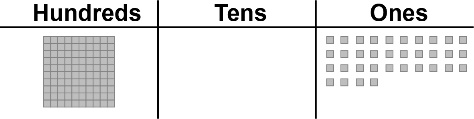 “I modelled 134.”2. Student trades 1 ten for 10 ones to compose a lesser three-digit number using 35 Base Ten Blocks. “I traded 1 hundred for 10 tens. I need 25 more ones to have 35 Base Ten Blocks.”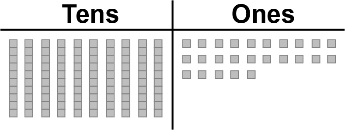 “I modelled 125.”3. Student continues to trade 1 ten for 10 ones until they can no longer model a three-digit number.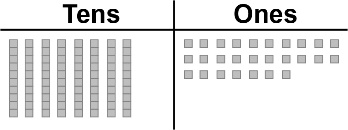 “If I continue trading, I will not get a three-digit number. 107 is the least number I 
can make.” 4. Student uses place value to represent a number in different ways.“One hundred seven 1 hundred, 0 tens, 7 ones; 8 tens, 27 ones 107 onesIIIIIIII•••••••••••••••••••••••••••”Observations/DocumentationObservations/DocumentationObservations/DocumentationObservations/Documentation